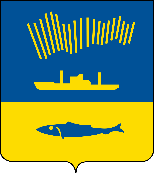 АДМИНИСТРАЦИЯ ГОРОДА МУРМАНСКАП О С Т А Н О В Л Е Н И Е                                                                                                         №              В соответствии со статьей 179 Бюджетного кодекса Российской Федерации, Федеральным законом от 06.10.2003 № 131-ФЗ «Об общих принципах организации местного самоуправления в Российской Федерации», Уставом муниципального образования город Мурманск, решением Совета депутатов города Мурманска от 13.12.2019 № 6-82 «О бюджете муниципального образования город Мурманск на 2020 год и на плановый период 2021 и 2022 годов», постановлением администрации города Мурманска от 21.08.2013 № 2143 «Об утверждении Порядка разработки, реализации и оценки эффективности муниципальных программ города Мурманска», распоряжением администрации города Мурманска от 09.11.2017 № 79-р                «Об утверждении перечня муниципальных программ города Мурманска на 2018-2024 годы», в целях повышения эффективности и результативности расходования бюджетных средств  п о с т а н о в л я ю: 1. Внести в муниципальную программу города Мурманска «Формирование современной городской среды на территории муниципального образования город Мурманск» на 2018-2024 годы, утвержденную постановлением администрации города Мурманска от 05.12.2017 № 3875                (в ред. постановлений от 27.03.2018 № 791, от 13.06.2018 № 1741, от 01.10.2018 
№ 3354, от 17.12.2018 № 4381, от 18.03.2019 № 964, от 26.06.2019 № 2149,               от 18.12.2019 № 4244, от 30.03.2020 № 868, от 08.06.2020 № 1349), следующие изменения:1.1. Строку «Финансовое обеспечение программы» паспорта муниципальной программы изложить в новой редакции:«Всего по программе 4 889 053,5 тыс. руб., в т.ч.  бюджет муниципального образования город Мурманск (далее – МБ):               1 132 389,2 тыс. рублей, из них:2018 год – 65 072,4 тыс. руб.;2019 год – 207 239,0 тыс. руб.;2020 год – 160 970,7 тыс. руб.;2021 год – 169 610,7 тыс. руб.;2022 год – 176 498,8 тыс. руб.;2023 год – 176 498,8 тыс. руб.;2024 год – 176 498,8 тыс. руб.;областной бюджет (далее – ОБ): 281 916,5 тыс. рублей, из них:2018 год – 47 919,1 тыс. руб.; 2019 год – 41 783,7 тыс. руб.;2020 год – 192 213,7 тыс. руб.;федеральный бюджет (далее – ФБ): 167 546,3 тыс. рублей, из них:2018 год – 38 692,4 тыс. руб.;2019 год – 67 709,7 тыс. руб.;2020 год – 61 144,2 тыс. руб.;внебюджетные средства (далее – ВБ): 3 307 201,5 тыс. рублей, из них:2020 год – 3 658,8 тыс. руб.;2023 год – 1 964 295,6 тыс. руб.;2024 год – 1 339 247,1 тыс. руб.».1.2. В разделе I «Подпрограмма «Обеспечение комплексного благоустройства территорий муниципального образования город Мурманск» на 2018-2024 годы»:1.2.1. Строку «Финансовое обеспечение подпрограммы» поспорта подпрограммы изложить в новой редакции:«Всего по подпрограмме 4 889 053,5 тыс. руб., в т.ч. МБ: 1 132 389,2 тыс. рублей, из них:2018 год – 65 072,4 тыс. руб.;2019 год – 207 239,0 тыс. руб.;2020 год – 160 970,7 тыс. руб.;2021 год – 169 610,7 тыс. руб.;2022 год – 176 498,8 тыс. руб.;2023 год – 176 498,8 тыс. руб.;2024 год – 176 498,8 тыс. руб.;ОБ: 281 916,5 тыс. рублей, из них:2018 год – 47 919,1 тыс. руб.; 2019 год – 41 783,7 тыс. руб.;2020 год – 192 213,7 тыс. руб.;ФБ: 167 546,3 тыс. рублей, из них:2018 год – 38 692,4 тыс. руб.;2019 год – 67 709,7 тыс. руб.;2020 год – 61 144,2 тыс. руб.;ВБ: 3 307 201,5 тыс. рублей, из них:2020 год – 3 658,8 тыс. руб.;2023 год – 1 964 295,6 тыс. руб.;2024 год – 1 339 247,1 тыс. руб.».1.2.2. В таблице «Анализ сферы благоустройства дворовых территорий» пункта 1 «Характеристика проблемы, на решение которой направлена подпрограмма» строку «на 01.01.2020» изложить в новой редакции:1.2.3. Подпункт 3.3 «Перечень основных мероприятий подпрограммы на 2019-2022 годы» пункта 3 «Перечень основных мероприятий подпрограммы» изложить в новой редакции согласно приложению № 1 к настоящему постановлению.1.2.4. Подпункт 3.5 «Детализация перечня основных мероприятий подпрограммы на 2020 год» пункта 3 «Перечень основных мероприятий подпрограммы» изложить в новой редакции согласно приложению № 2 к настоящему постановлению.          1.2.5. Пункт 4 «Обоснование ресурсного обеспечения подпрограммы» изложить в новой редакции согласно приложению № 3 к настоящему постановлению.1.2.6. Пункт 5 «Механизм реализации подпрограммы» изложить в новой редакции согласно приложению № 4 к настоящему постановлению. 2. Отделу информационно-технического обеспечения и защиты информации администрации города Мурманска (Кузьмин А.Н.) разместить настоящее постановление с приложениями на официальном сайте администрации города Мурманска в сети Интернет.3. Редакции газеты «Вечерний Мурманск» (Хабаров В.А.) опубликовать настоящее постановление с приложениями.4. Настоящее постановление вступает в силу со дня официального опубликования и распространяется на правоотношения, возникшие с 04.12.2020.5. Контроль за выполнением настоящего постановления возложить на заместителя главы администрации города Мурманска – председателя комитета по развитию городского хозяйства Кольцова Э.С.Глава администрациигорода Мурманска			          			                        Е.В. Никора на 01.01.2020155447510877807,953229435,230,5736,64